Приложение 3.Текстовый материал для презентации.                                           Christmas   in   Grossbritanien.                                                                                                                           Das ist das grosste Fest fur die Englander. Sie kaufen Geschenke fur ihre Verwandten und Bekannten. Sogar die Natur  bringt ihnen eine Gabe: Es schneit manchmal  im Dezember. 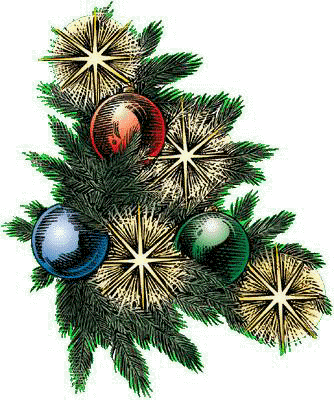 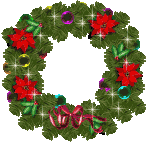 Die Englander hangen an die Tur den Christkranz und dekorieren ihre Wohnungen  und  Hauser mit den grunen Blattern der Stechpalme und zahlreichen Girlanden.Die Englander machen Einkaufe. Sie bekommen Geschenke  und schenken selbst gern. Christmas ist ein Familienfest. Besonders lieben es die Kinder. Sie hangen an den Kamin ihre Socken fur die Geschenke.                                                                                                                 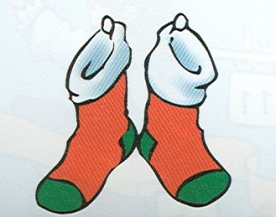 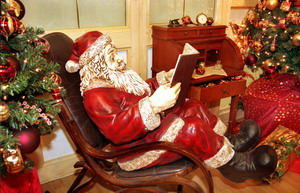 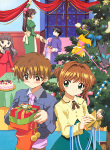 Sie schreiben Briefe an Vater Frost. Nach der Tradition verbrennen sie ihre Briefe im Kamin. Vor Christmas wird London zu einem Wunderland. Es gibt viele                                    Konzerte, Musikprogramme in Theatern. In den Kirchen singen die Englander  Christmashymne. 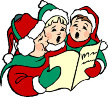 